Государственное образовательное автономноеучреждение «Свободненская специальная (коррекционная)школа - интернат»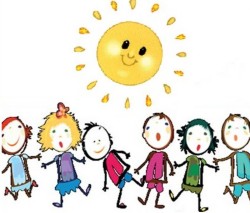 ШОУ «ОДИН В ОДИН»В ЛАГЕРЕ «КАЛЕЙДОСКОП»          Воспитатель высшей квалификационной                                  Категории: Кашина Т.П.ШОУ «ОДИН В ОДИН»Цель: участие в общественной жизни лагеря.Задачи:привитие культуры поведения на сцене;воспитание дружеских взаимоотношений;развитие творческих способностей, целеустремленности.Ход мероприятияПод заставку к телешоу “Один в один” выходят на сцену ведущие.Ведущий 1: Добрый вечер, дорогие друзья!Ведущий 2: Добрый вечер, уважаемые взрослые и дети!Ведущий 1: Казалось бы, чем ещё удивить ребят, которые видели все. А нет, есть ещё настоящее шоу, уникальное шоу, который называется “Один в один”.Ведущий 2: “Один в один” — шоу перевоплощений, участники которого примерят на себя образы легендарных музыкантов прошлого и настоящего и исполнят на сцене самые знаменитые мировые хиты.Ведущий 1:Впрочем, мы могли назвать наше ШОУ по-другому, к примеру: «Тютелька-В-тютельку» или например: «Ну, прямо вылитый!», ну или даже «Ух, как похожи!» - и все эти чудесные высказывания выражали бы суть того, что будет происходить здесь на этой сцене.Ведущий 2: И так, мы начинаем!Ведущий 1:Когда мы готовили это шоу, перед нами встала непростая задача, собрать в жюри людей, которые смогут профессионально оценить каждого из участников по различным категориям, актёрское мастерство, пластика, и попадание в образ. Было нелегко, но мы справились. Я спешу вам представить авторитетное, компетентное, строгое и вместе с тем любимое жюри.Ведущий 2:Жюри мы сейчас хотим представитьЧестно судить их хотим заставить!!! Знающая каждого ребенка поименно, да что там говорить - просто настоящая вторая мама. Обворожительная, неунывающая и всегда оптимистичная – Вера Федоровна!Всё проверит она доскональноИ победить у неё нереально!Ведущий 1:Одно появление этого заставляет бурлить кровь в жилах наших воспитанников каждое утро в самом прямом смысле. Оно и понятно - наш физрук Александр Андреевич.Только Взгляд на участников кинетСразу смелость их тут же покинет!Ведущий 2:Татьяна Юрьевна-воспитатель нашей школыТак же любит всегда приколы.Судит всех справедливо и строгоБаллов все получат много!Ведущий 1:    Ну что же… Жюри заняло свои места. Зрители в предвкушении…А теперь переходим к самому интересному - к выступлению наших участников…Вместе:      МЫ НАЧИНАЕМ!Ведущий 2:Кто увидит их, тот сразу ахнет,И для того-то жареным запахнет.Встречайте -  из сказки известной «Буратино»Лиса Алиса и  Кот Базилио. (1)Ведущий: Провожаем бурными аплодисментами наших первых участников. Первым всегда быть тяжело. Но наши участники прекрасно справились. А следующего участника нашего шоу, можно назвать ветераном поп-сцены.Но это не мешает ему при этом быть Казановой Российской эстрады.Встречайте,  Валерий Леонтьев. (2)Спасибо Валерию Леонтьеву за зажигательную песню. Шоу сегодня обещает быть жарким. Если учесть что это только начало. Впереди ещё много блестящих выступлений!Встречаем бурными аплодисментами следующего участника шоу «Один в один»…Этот горячий парень приколы любитТимати на сцене будет! Встречаем!Звучит заставка шоу. Выходит Тимати с песней «Ты че такая дерзкая». (3)Ведущий: Тимати а, скажи, а почему среди воспитателей так мало мужчин?Тимати:     Ну, потому что  мужчина должен еще и семью кормить. А на воспитательскую зарплату  разве  семью прокормишь?Ведущий:     Да? А я знаю, что есть один мужчина, который собирает стадионы и при этом очень неплохо зарабатывает.Тимати:    Встречайте, любимец всех женщин планеты…Олег Газманов. (4)Ведущий: Проводим Олега Газманова бурными аплодисментами.Тимати:   А следующая наша участница очень хрупкая, нежная как хрустальный цветок!Ведущий:     Не хотите ли вы за ней приударить?Тимати:     Возможно…Ведущий:     Смотрите, что  бы она вас не приударила, хотя с другой стороны, я думаю, все будет хорошо…Тимати:      Встречаем  Верка Сердючка. (5)Ведущий: Спасибо за  душевную песню. Проводим Веру бурными аплодисментами.РекламаДевочки и мальчикиСладкие, как карамелькиА на них большие башмакиВстречайте «Памперсы» (6)Ведущий: Провожаем наших замечательных артистов. А наше шоу продолжается… и сейчас самое время жарких жгучих танцев. Я думаю, вам понравится стиль исполнения нашего следующего гостя.«Опа гангам стайл» (7)Ведущий: Следующий участник нашего шоу, не побоюсь назвать его любимцем женщин неповторимый Георгий Лепс. (8)Ведущий:В нашем зале сегодня улыбки и смех,Концерт пародий, забав и потех.Один в один друг на друга похожи«Квест пистолс» на сцене. Встречаем их тоже. (9)Ведущий:Подошли к концу все выступленияШоу всем на удивление.Дорогое жюри не подведитеАртистов вы справедливо судите.Пока жюри подводит итоги, выступает хор воспитателей с песней «Раз дощечка, два дощечка…»Ведущий: Пора пригласить всех участников нашей шоу-программы на сцену, чтобы зрители смогли подарить им свои нескончаемые, бурные аплодисменты!А жюри подводит свои итоги!Звучит фонограмма «Оценки». Участники тем временем выходят на сцену.Песня общая «Ангел - Хранитель» (сл. И. Николаев/муз.И. Крутой)Вед.: Светлана Николаевна-педагог-организаторСловно в фильме «Терминатор»Только Взгляд на участников кинетСразу смелость их тут же покинет!Вед.: Юлия Юрьевна-завуч школыТак же любит всегда приколыСудит всех справедливо и строгоБаллов все получат много!Вед.: Людмила Владимировна - наш директорСловно из ГИБДД инспекторВсё проверит она доскональноИ победить у неё нереально!Вед.: А теперь переходим к самому интересному-к выступлению наших участников…Вед.: Кто увидит её, тот сразу ахнетИ для того-то жареным запахнетВы ещё совсем не видели такого.Выступит на сцене Алла Пугачёва(6 класс)Вед.: Спасибо нашей Алле за такую прекрасную песню, а теперь давайте узнаем оценки нашего жюри.Вед.: Давайте проводим Аллу бурными аплодисментами.Вед.: А сейчас конкурс:Серьезное лицоДля того чтобы конкурс состоялся необходимо пригласить парней и девушек. Девушки выстраиваются коридором, а в конце ставят девушку-капитана. Задача каждого из парней пройти через женский коридор и поцеловать капитана.При всем при этом, смеяться также нельзя. Но девушки всячески пытаются рассмешить идущего через коридор парня. Если парень рассмеялся, он выбывает из игры, если прошел весь коридор, то заслужил поцелуй.Вед.: Сейчас на сцену выйдет солидная дамаОна прилетела к нам из АмстердамаШляпа большая с прикольным перомСногсшибательная Мерлин Монро.(7 класс)Вед.: Спасибо Мерлин за её номер, давайте посмотрим на сколько наше жюри оценило ваше выступление.Вед.: Проводим бурными аплодисментами.Вед.: А пока наш следующий участник нашего конкурса готовится к своему выступлению мы сыграем свами в интересную игру:Составь радугуУчастники делятся на команды по 7 человек. Задача каждой команды найти семь предметов, соответствующих цветам радуги и, взяв их в руки, встать в нужном порядке, образуя саму радугу. Предметы могут быть как частями одежды, так и продуктами, деталями интерьера, канцтоварами — чем угодно, лишь бы их цвет максимально соответствовал нужному. Побеждает команда, справившаяся с заданием быстрее остальных.Вед.: Девочки и мальчикиСладкие, как карамелькиА на них большие башмакиВстречайте «Памперсы»(11 класс)Вед.: Спасибо нашим барбарикам за такую весёлую песню, а теперь оценки нашего жюри.Вед.: Проводим наших барбариков аплодисментами.Вед.: С Юмором вы на это смотритеСильно их уж не судитеЭтот класс приколы любитГригорий Лепс на сцене будет!Вед.: Спасибо Грише за его душевную песню, и так оценки нашего жюри.Вед.: Проводим нашего Лепса бурными аплодисментами.Вед.: И так давайте поиграем с вами в интересную игру:Нарисуй словоВедущий с гостями придумывают слово и говорят его одному из участников конкурса. Его задача изобразить это слово на бумаге, не используя при это букв и цифр. Участник старается и рисует. Задача команды игроков угадать, о каком слове идет речь. Тот, кто угадает первым, получит приз.Вед.: В нашем зале сегодня улыбки и смехКонцерт пародий, забав и потехПришёл на вечер давай расслабляйсяИова на сцене «Давай улыбайся»(7 класс)Вед.: Спасибо Иове за её зажигательную песню, и так оценки нашего жюри…Вед.: Проводим Иову аплодисментамиВед.: Классно поют и прикольно танцуют.
Как они выступят, их не волнует
Эти девчонки несут в зал добро
Встречайте - группа "серебро"(7,9класс)Вед.: Спасибо группе Серебро за их потрясающий номер, а теперь давайте посмотрим насколько баллов жюри оценило вашу песню.Вед.: Давайте проводим бурными аплодисментами группу Серебро.Вед.: Подошли к концу все выступленияКонцерт прошел всем на удивлениеДорогое жюри не подведитеАртистов вы справедливо судите.Подведению итогов время даемА пока все вместе мы зажжём!!!Т.:     Напоминаем, что судейство в нашем шоу проходит  по 10-бальной системе «Евровидения». В конце вечера жюри выставит участникам свои оценки от 2 до 12. 11-и баллов в системе оценок не существует. Но это ещё не всё!В.:     Исход вечера реально непредсказуем, ведь каждый из участников сможет подарить свои личные 5 баллов лучшему по его мнению номеру! Каждый голос может стать решающим! Победитель шоу будет только один – это участник, набравший наибольшее количество баллов.Т.:     Ну что же… Жюри заняло свои места. Участники готовы. Зрители в предвкушении…Вместе:      МЫ НАЧИНАЕМ!Отбивка «Превращение» (Один в Один) И ДАЛЕЕ ПОСЛЕ ОБЪЯВЛЕНИЯ УЧАСТНИКА ПЕРЕД НОМЕРОМ ВКЛЮЧАТЬ!(Выходит  6отряд – хозяева мероприятия.Номер НЕ ОЦЕНИВАЕТСЯ и не вносится в табели жюри!)Нюша – Вою на лунуВ.:     (выходит с одной стороны сцены)Вы не видели моегосоведущего? Тиматиии?!,Тимууур! (уходит)Выходит Тиматис противоположной стороны сцены.Т.:Я здесь! Что ты раскричалась?ТвойМистаБлэкстар блистает на сцене!Появляется физрук Тимур – Ф.:(можно под отбивку «MoscowCalling» OST Физрук).Ф.:    Эй, эй! Я не понял! Что за дела? Вообще-то я  в этом в лагере единственный Тимур - самый  красивый, умный, ловкий! Кубики пресса, губа до пупа, размер ноги 43-й!Т.:В чем проблема? Я - Тимати, ты – Тимур. Славы на всех хватит. Так что всем спасибо, все свободны!Ф.: А может баттл? Или слабо?Т.: Да легко! Диджей, поддай биткУ! (начинается батл)(Идёт рэп-фристайл)Появляется Вера Брежнева.В.:     Я думаю, что вы оба достойны быть любимыми нашими отрядами. Победила дружба! А мы встречаем опоздавшего члена жюри:Удивительное сочетание добродушности в поведении и хладнокровности в судействе. Увидеть этого человека в плохом настроении невозможно. Зато лихо отплясывающем на дискотеках – всегда пожалуйста. Спортинструктор лагеря «Бумажник» - Тимур Ринатович (физрук).Т.:     Вера, ухх... Вечер сегодня обещает быть жарким.Если учесть что это только начало. Впереди ещё много блестящих выступлений! Да вот взять даже это!Вместе:      Встречаем, группа «Блестящие» (1 отряд)Блестящие и Arash – Восточные сказкиВ.:     Тимати а, скажи, а почему среди вожатых так мало мужчин?Т.:     Ну, потому что  мужчина должен еще и семью кормить. А на вожатскую зарплату он разве что кота прокормит.В.:     Да? А я знаю, что в этом коллективе есть мужчина, который собирает стадионы и при этом очень неплохо зарабатывает.Т.:     Встречайте, любимец всех женщин планеты…Вместе:      Сергей Жуков, группа  «Руки вверх»! (4 отряд)Руки Вверх - ТанцуйТ.:     А следующая наша участница очень хрупкая, нежная как хрустальный цветок!В.:     Не хотите ли вы за ней приударить?Т.:     Возможно…В.:     Смотрите, что  бы она вас не приударила, хотя с другой стороны, все в ваших руках.Вместе:      Встречаем  ВеркаСердючка(1отряд)ВеркаСердючка - Хорошо…Вместе:      На сцене!(4отряд) - Король поп-сцены Майкл Джексон.Майкл Джексон - BillieJeanВ.:     Какой замечательный голос, какой вокал!Т.:     А хореография? (изображает)Я думаю,ЕвгенияГригорьевна оценила мастерство участника, и это зачтётся при выставлении оценок. Атак это или нет, мы узнаем в конце программы.Так что, друзья, финал будет непредсказуемым.В.:     Как и наши следующие участники – всегда разные и всегда непредсказуемые!Вместе:      На сцену приглашается Дискотека Авария.(3отряд)Дискотека Авария и Жанна Фриске - МалинкиТ.:     Яркий и смелый образ, бросивший вызов всей Европе и принесший победу своей стране - КончитаВурст.(2отряд)КончитаВурст - Rise Like A PhoenixВ.:     Зажигательные любимцы молодежи.Пользующиеся популярностью  в лагере - группа «Пара Нормальных».(2отряд)Пара Нормальных – TheEndТ.:     После чувственных медляков самое время жарких жгучих танцев.В.:     Тем более, что тебе понравится стиль исполнения нашей следующей гостьи.Т.:     Да я думаю, что не только мне…Вместе:      Встречайте королеву русского эр-эн-би – Бьянку! (5отряд)Бьянка – Про летоВ.:     Вы уже посмотрели несколько номеров нашего шоу.Что вы можете сказать, каковы ваши ощущения? Похожи ли наши выступающие назвезд мировой эстрады?…Т.:     А следующего участника нашего шоу, можно назвать ветераном поп-сцены.В.:     Но это не мешает ему при этом быть Казановой Российской эстрады.Вместе:      Просто Щелкунчик. Борис Моисеев!(3 отряд)Борис Моисеев – Звёздочка Алая…В.:     Выступление следующего участника, а вернее прекрасной участницы не оставит равнодушным простых пацанов.Встречаем,IOWA!(5 отряд)IOWA – УлыбайсяТ.:     Вера, наше шоу подошло к своему логическому завершению. Сегодня на сцене выступали талантливые ребята.В.:     Тимати, я думаю, пора пригласить всех участников нашей шоу-программы на сцену, чтобы зрители смогли подарить им свои нескончаемые, бурные аплодисменты!А жюри подводит свои итоги!Звучит фонограмма «Оценки». Участники тем временем выходят на сцену.…Песня общая «Ангел - Хранитель» (сл. И. Николаев/муз.И. Крутой)Сценарий шоу-программы «Один в Один», посвященной дню учителя 2013.Звучит песня Ту-ту-ту в исполнении Лолиты и Цикало- Глаза бы мои тебя не видели… Сто лет не видели и еще бы столько же!- А ты налево посмотри, может глянусь тебе?- Ой, здравствуй, Саша!- Здравствуй, Лолита! Сегодня у нас праздничная программа и одета ты хорошо, празднично!- Ты забыл? Это же мое свадебное платье. - Ну а как тебе я?- Ты вырос! Я бы даже сказала подрос…- Ну что ж, может начнем как нормальные люди, поздороваемся?- Здравствуйте, Александр!- Здравствуйте, Лолита! Я имел ввиду поздороваться с нашими зрителями.- Здравствуйте, уважаемые педагоги, и гости нашего праздника!- Мы рады приветствовать вас на нашей шоу-программе «Один в Один», где у вас появится возможность еще раз убедиться в неисчерпаемом таланте наших педагогов и их учеников. - В этот день утопаешь в цветах,
В милых детских открытых улыбках,
В поздравлениях в прозе, стихах
На больших самодельных открытках.
 - Все уроки по тридцать минут,
  На душе неспокойно - волнение:
  Старшеклассники все же ведут,
  Учат юное поколение.- Но не бойся: сегодня ни-ни,
Будут тихими шумные самые,
На уроке лес рук, посмотри,
И запомни самое главное:
- Если любишь, то будешь любим,
А когда Учитель - призвание,
То не медли - дари себя им.
Самый лучший подарок - признание.
- На сцену приглашаются Руководители гимназии №4: Юлия Сергеевна Гордиенко и Ольга Александровна Шумачкова.Поздравления Директора и Президента парламента.- Лолита, а ты помнишь себя ученицей? Хотя о чем это я? Навряд ли? Когда это было.- Зато тебя я хорошо помню. Мало что с тех пор изменилось! - Все, хватит с нас воспоминаний. - На сцене ток - шоу «Один в один» Татьяна Овсиенко с песней «Школьная пора»(видеоролик с репетиции Петриди Н.А.)НХС «Школьная пора»(На сцене одна Лолита)- Ой, извините, а вы не видели Сашу? (уходит)(выходит Саша) - Ну и где моя соведущая (уходит)- Саша- Лолита (встречаются) - Ни чего не меняется. - Опять на сцене ты и я! (уходят)(видеоролик с репетиции Антоненко Л.)НХС «Ты и я» - Саша, скажи, а почему среди учителей так мало мужчин? - Ну, потому что  мужчина должен еще и семью кормить. А на учительскую зарплату он разве что кота прокормит. - Да? а я знаю, что в этом коллективе есть мужчина, который собирает стадионы и при этом очень неплохо зарабатывает.- Встречайте, любимец всех женщин планеты - Стас Михайлов. (видеоролик с репетиции Матвеева В.В.)НХС «Без тебя» (Александр выбегает в зал к зрителям)- Вы уже посмотрели несколько номеров нашего шоу, что вы можете сказать, каковы ваши ощущения? Похожи ли наши выступающие на звезд эстрады?- Александр?- Лолита?- Александр, вы меня слышите?- Ло…- Александр, Александр, я вас не слышу! Точнее я вас слышу, но делаю вид, что не слышу! Александр, Александр…- Лолита, вам не кажется, что вас подзаклинило? Не пора ли вам вызвать мастера?- Вызываю! На сцене Потап и Настя!(видеоролик с репетиции Строгановой Е. и Павловца С.)НХС «Не пара»- А следующая наша участница очень хрупкая, нежная как хрустальный цветок!- Не хотите ли вы за ней приударить?- Возможно…- Смотрите, что она вас не приударила, хотя с другой стороны, все в ваших руках.(видеоролик с репетиции Исаковой Ю.Н.)НХС «Все в твоих руках»(видеоролик с репетиции Омельченко С.)ГЗК: На сцене звезда фолк-рока Пелагея!НХС «Люба братцы, люба»- (Вытирая слезу) Какой замечательный голос, какой вокал!- Ученица достойная своего наставника.- А как же поет наставник, мы узнаем через несколько секунд…- Один в один как Советская, Российская, Украинская и даже Молдавская певица- София Ротару.(видеоролик с репетиции Никитиной Л.Н.)НХС «Я назову планету именем твоим» - Сегодня, в этот замечательный, светлый праздник наших учителей поздравляют  звезды мирового масштаба- Король поп сцены Майкл Джексон.(видеоролик с репетиции Гриднева Т.)НХС Hollywood- Ну что, Александр, я пошла в народ!- Давно пора, узнать мнение наших зрителей.- А куда идти?Иди туда!- Сюда?- Да нет, левее, то есть правее, туда иди, сюда иди- Сюда?- Да спрашивай уже!- Ну как? (ответ зрителя) Как вам ведущие этой программы?(Вернулась, села на ступеньки)- Ты чего расселась? Встань сейчас же и иди сюда!- Я здесь.- А ты чего такая исполнительная?- Ну, знаешь ли, три развода дают о себе знать! Идем?- Ну, нет, это история уже в прошлом. А вот за следующей участницей я пошел бы на край света.- На сцене Жанна Фриске.(видеоролик с репетиции Перминовой Е.А.)НХС «Давай пойдем с тобой туда…»- А сейчас на сцену выйдет Константин - Какой Константин, Лолита, Борис…- Борис? А вот у меня в сценарии написано Константин!- Давай не будем спорить хотя бы в этом.- На сцене солист группы Братья Гримм Максим Сарваров!(видеоролик с репетиции Сарварова М.)НХС «Хлопай ресницами»- На сцене обворожительная,  несравненная Лайма Вайкуле.(видеоролик с репетиции Федорук М.Г.)НХС Акапулько - Представляю я, что завтра будут обсуждать в интернете, - Остановятся все предприятия, заводы, фабрики, да чего уж там, вся общественность города Канска будет обсуждать какие дискотеки проходят в гимназии №4.(видеоролик с репетиции Строгановой Е.)НХС «В клубе»- А следующего участника нашего шоу, можно назвать ветераном поп-сцены.- Но это не мешает ему при этом быть Казановой Российской эстрады.- Встречайте, Валерий Леонтьев.(видеоролик с репетиции Маскалюка С.Н.)НХС «Казанова»(Саша суетится на сцене)- Ничего не успеваю! Мне необходимо записать новый диск, найти спонсоров, съездить на примерку нового костюма для выступления, приготовить отчетную документацию!- Саша! - Лолита, мне некогда! Ты видишь, я прямо завален работой!- Ты думаешь, ты один такой? Вот допустим все учителя и даже администрация гимназии работает и день, и ночь. Надо учиться отдыхать… (уводит его за кулисы)(видеоролик с репетиции администрации)НХС «Бурановские бабушки»- Лолита, наше шоу подошло к своему логическому завершению. Сегодня на сцене выступали талантливые учителя и не менее талантливые ученики.- Саша, я думаю, пора пригласить всех участников нашей шоу-программы на сцену, чтобы зрители смогли подарить им свои нескончаемые, бурные аплодисменты! Все выступающие выходят на сцену- Вы учителя, которые несмотря ни на что, считают своим долгом обучать детей: передавать свой опыт и давать им интересные и полезные знания. - Вас любят и ценят Ваши ученики потому, что Вы учителя с большой буквы. - С праздником Вас и творческих успехов!На сцену выходят детиСегодня можно не бояться
Опросов строгих и контрольных,
Сегодня день такой на свете,
Что все учителя довольны!

Сегодня им цветы приносят,
И говорят, как уважают,
За шалости прощенья просят,
Короче, просто поздравляют!

Так пусть любой учитель в мире
Сегодня будет просто счастлив,
Недаром празднует Россия
Учительский хороший праздник,

Спасибо вам, учителя,
За ваши знанья и уменья,
Желаем вам во всем добра
И исполинского терпенья! Финальная песня «Всегда нужны учителя»